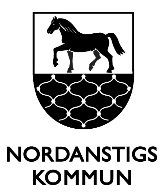 Förslag till kontrollplan enligt plan- och bygglagen Kontrollplanen avser: Ventilationssystem  Kontrollplan Intyg över att kontrollplanen följts och att angivna krav är uppfyllda För att erhålla ett slutbesked ska ovk-intyg och denna kontrollplan skickas in med ovanstående kontrollpunkter signerade samt underskriven till: Nordanstigs kommun, Plan och ByggkontoretBox 56 829 21 BergsjöProjektet avser Projektet avser Projektet avser Fastighetsbeteckning Fastighetsbeteckning DnrByggherre (ansvarig för att kontrollplanen följs) Byggherre (ansvarig för att kontrollplanen följs) Byggherre (ansvarig för att kontrollplanen följs) Datum Kontrollplan upprättad av Kontrollplan upprättad av Kontroll avser KontrollantKontroll mot Sign/datum Åtgärd Anmärkning Godkänt sakkunnighetsintygSakkunnigInstallations utförandeByggherre/EntreprenörAnmälanÖverensstämmer med beviljat anmälan Byggherre/EntreprenörAnmälanDatum Underskrift byggherre Namnförtydligande Datum Underskrift entreprenör Namnförtydligande Datum Underskrift sakkunnig Namnförtydligande 